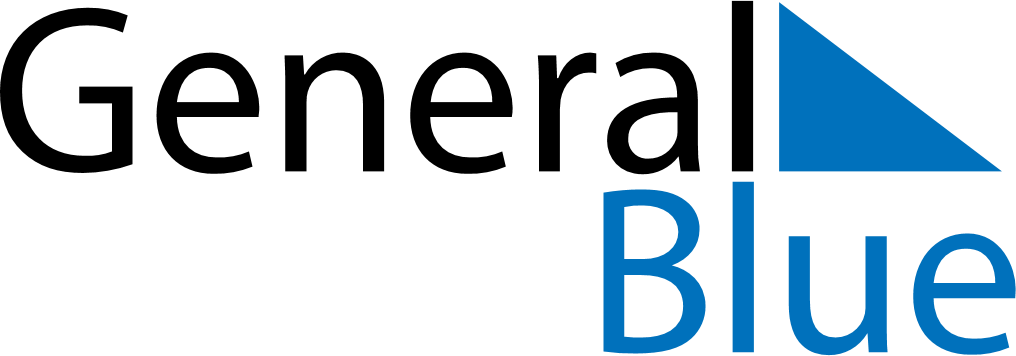 August 2020August 2020August 2020AndorraAndorraMONTUEWEDTHUFRISATSUN12345678910111213141516Assumption171819202122232425262728293031